1.TARİH:2.EĞİTİM VERİLEN KİŞİ      Hasta          Eşi         Babası          Annesi           Çocuğu             Kardeşi              Diğer2. KİŞİYE AİT BİLGİLERAdı Soyadı:                                                                             Doğum Tarihi:                                                                         3.YÖNTEM                                                                    Sözlü Anlatım             Uygulayarak Anlatım        Yazılı Materyal            Video           Grup Eğitimi   4.DEĞERLENDİRME          İletişim Güçlüğü İsteksizlik                            Yabancı Dil                    Anlama ile ilgili sorunlar         Fiziksel yetersizlik                                            Yok5. HASTA BİLGİSİ    Okul Öncesi Çocuk                Hamile                Yetişkin Birey               Adölesan Dönem(13-15yaş)     İlköğretim Çağı(6-12 yaş)         Bebekli Anne          Yaşlı Birey             Engelli Çocuklara Sahip   6. EĞİTİM KONULARIKullanılacak ilaçlar     Kullanılan ilaçlarla ilgili bilgi                                                          Kullanılan ilaç sonrası başvuruBakıma ilişkin dikkat edilecek hususlar    Diş kayıplarında alınacak önlemler                                                  Ağız ve diş sağlığı bakımı     Protez bakımı                                                                                  Doğru fırçalama eğitimiVarsa bakım ekipmanlarının kullanımı     Protez bakımı                    Doğru fırçalama eğitimi                    Biberon çürüğünden korunmaEl hijyeni ve beslenme      El hijyen eğitimi                        Doğru beslenmeLütfen arka sayfayı çevirinizDiğer   Hamilelikte oral değişiklikler   Hem anne hem bebek için beslenme   Doğru fırçalama alışkanlığını kazandırma   Yaşlılarda ağız ve diş sağlığı   Diş kayıplarında alınacak önlemler   Bebek ağız ve diş sağlığı   Diş eti ve hastalıkları tedavisiKontrol için ilgili diş hekimine ne zaman ve nasıl başvurulacağı     Randevu Takip Kartı                        Diğer  Hastaya verilenler:          Broşür                    DiğerYukarıda belirtilen konularda diş hekiminden eğitim aldım.Eğitimi Alanın:Adı Soyadı: İmza:Eğitimi Verenin Adı Soyadı:İmza:Alanya Alaaddin Keykubat ÜniversitesiDiş Hekimliği Uygulama ve Araştırma MerkeziHasta ve Hasta Yakınları Eğitim Formu 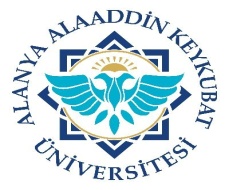 Doküman No:KEY.FR.03Alanya Alaaddin Keykubat ÜniversitesiDiş Hekimliği Uygulama ve Araştırma MerkeziHasta ve Hasta Yakınları Eğitim Formu Yayın Tarihi:09.09.2021Alanya Alaaddin Keykubat ÜniversitesiDiş Hekimliği Uygulama ve Araştırma MerkeziHasta ve Hasta Yakınları Eğitim Formu Revizyon Tarihi:05.11.2021Alanya Alaaddin Keykubat ÜniversitesiDiş Hekimliği Uygulama ve Araştırma MerkeziHasta ve Hasta Yakınları Eğitim Formu Revizyon No:1Alanya Alaaddin Keykubat ÜniversitesiDiş Hekimliği Uygulama ve Araştırma MerkeziHasta ve Hasta Yakınları Eğitim Formu Sayfa No:1/2Alanya Alaaddin Keykubat ÜniversitesiDiş Hekimliği Uygulama ve Araştırma MerkeziHasta ve Hasta Yakınları Eğitim Formu Doküman No:KEY.FR.03Alanya Alaaddin Keykubat ÜniversitesiDiş Hekimliği Uygulama ve Araştırma MerkeziHasta ve Hasta Yakınları Eğitim Formu Yayın Tarihi:09.09.2021Alanya Alaaddin Keykubat ÜniversitesiDiş Hekimliği Uygulama ve Araştırma MerkeziHasta ve Hasta Yakınları Eğitim Formu Revizyon Tarihi:05.11.2021Alanya Alaaddin Keykubat ÜniversitesiDiş Hekimliği Uygulama ve Araştırma MerkeziHasta ve Hasta Yakınları Eğitim Formu Revizyon No:1Alanya Alaaddin Keykubat ÜniversitesiDiş Hekimliği Uygulama ve Araştırma MerkeziHasta ve Hasta Yakınları Eğitim Formu Sayfa No:2/2